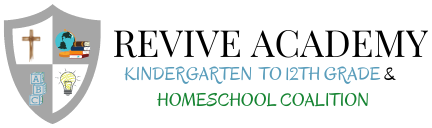 School Schedule 2021-2022Professional Development/Lesson planning weekAugust 16-20th, 2021Back to school Orientation and Parent ChapelAugust 19, 2021 6pm-8pmStudent’s First DayAugust 23, 2021Holiday- Labor DaySeptember 6, 2021Interim Reports 1st 9 weeksSeptember 22, 2021Professional Development Day- Teachers/Paras- Student HolidayOctober 22, 2021End of 1st 9 weeksOctober 25, 2020Grades dueOctober 27, 2021Report CardsOctober 29, 2021Veteran’s Day Program & Half DayNovember 11, 2021Off @ 11amHoliday-ThanksgivingNovember 22-26, 2021Interim Reports 2nd 9 weeksNovember 29, 2021Holiday- ChristmasDecember 20, 2021- January 4, 2022Holiday- Dr. MLK Jr. DayJanuary 17, 2022End of 2nd 9 weeksJanuary 18, 2022Interim Reports 3rd 9 weeksFebruary 15, 2022 Holiday- President’s dayFebruary 21, 2022Spring BreakMarch 21-25, 2021 End of 3rd 9 WeeksMarch 29, 2021Holiday- Good FridayApril 15, 2021Teacher WorkdayApril 18, 2021Interim Reports 4th 9 weeksMay 3, 2022Holiday- Memorial DayMay 30, 2021 End of 4th 9 weeksMay 31, 2022Student’s Last Day- End of year field tripJune 1, 2022Teacher’s Last DayJune 3, 2022*Total Days in School 195- Minimum is 170 for K-5 and 186 for Middle/High